WASH et santé au MalawiContexteLa stratégie mondiale de WaterAid « Partout et Pour Tous 2030 » indique que l’intégration de l'accès à l'eau, à l'assainissement et aux bonnes pratiques d'hygiène (WASH) dans le secteur de la santé est essentiel à la réalisation des objectifs du développement durable.

La priorité de plaidoyer mondiale actuelle de WaterAid est l'intégration de WASH dans les politiques et programmes qui visent à améliorer le taux global de survie des enfants et les résultats sanitaires mondiaux, nationaux et locaux - Ceci est connu comme Un Départ Sain. Un manuel de campagne a été élaboré pour soutenir les programmes pays pour le programme Un Départ Sain. Cela était très opportun et pertinent parce que les objectifs de développement durable encouragent le secteur WASH à aborder la question WASH dans les établissements de santé à travers l’objectif de l'accès universel à WASH en 2030.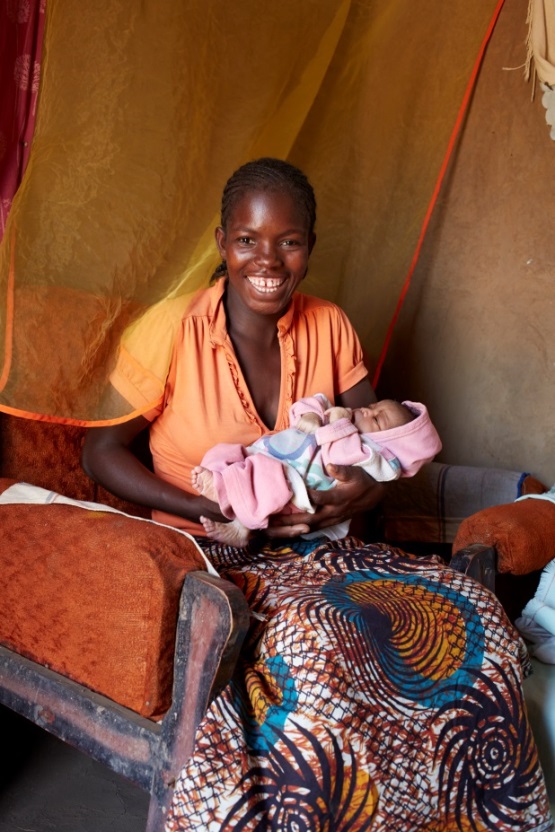 Contexte au niveau national En 2013-14 une étude exploratoire nationale a été achevée au Malawi pour comprendre comment WASH et la santé sont liés, notamment la santé infantile et maternelle, dans plusieurs districts, y compris Nkhotakota, Kasungu, Mchinji et Chikwawa. Les études ont démontré que:Les établissements de santé ne disposaient pas de toilettes adéquates et il y avait certains qui n’aient pas de toilettes du tout pour les clients.Les quelques-unes de toilettes disponibles n’étaient pas inclusives (et elles n’étaient pas appropriées pour les femmes enceintes).Il n'y avait pas d'eau courante dans les maternités de la plupart des établissements de santé.En général, la plupart des établissements de santé ne disposaient pas d'eau dans les locaux, les femmes enceintes ramenaient ainsi de l'eau de l'extérieur, dans certains cas elles voyageaient plus de 1 km.Les établissements de santé ne disposaient pas des fosses à placenta et d’incinérateurs.Les taux d'accès à l'eau au niveau du district étaient plus élevés, mais quand on a regardé le niveau de la communauté et de village, ils étaient très faibles. Par exemple, le taux d'accès dans le district de Kasungu était plus de 80%, mais dans le domaine de Chilowamatambe, Kasungu, l'accès était de 30%.Exemple : La planification et la conception de Un Départ SainLa mise en œuvre du programme a commencé en avril 2016. Il vise 16 établissements de santé et cinq communautés environnant chaque installation avec les interventions suivantes:Des pompes solaires pour l’eau, y compris l'installation de l'eau courante dans les maternités.La construction de toilettes inclusives (à construire après des consultations approfondies avec les femmes enceintes).La construction de fosses à placenta.Le renforcement des systèmes de coordination au niveau des districts pour la santé maternelle et néonatale.L'autonomisation des citoyens, en particulier les mères, sur leurs droits à WASH et aux services de santé de qualité.L'évaluation détaillée des besoins dans les établissements de santé et le renforcement des capacités en matière de prévention des infections.Le développement et la mise en œuvre des plans d'amélioration des installations, avec un accent particulier sur WASH.La promotion de bons comportements d'assainissement et d'hygiène, et la fourniture d'eau aux communautés choisies dans les circonscriptions d’établissement de santé. En préparation pour Un Départ Sain, WaterAid Malawi a tenu des réunions avec des acteurs stratégiques pour obtenir l’adhésion et accroître l'engagement positif. Des réunions ont été menées avec les acteurs au niveau national et de district, et des réunions avec les directions de santé maternelle et infantile et de la santé préventive, et avec les agents de santé de district et les conseils de district.

Cela a permis à WaterAid Malawi d’être inclus dans les groupes de travail de la santé infantile, la santé préventive et de santé reproductive. L'équipe a également généré avec succès l'intérêt des médias envers le WASH et la santé maternelle.Lors de la conception du programme, WaterAid Malawi a également engagé des acteurs clés du personnel d'établissement de la santé, les équipes de gestion de la santé du district, et le Ministère National de la Santé. Ceci a assuré que la conception du programme répond aux contraintes d'une manière qui assure la durabilité des interventions.Cette étude de cas s'appuie sur des groupes de réflexion par IOD Parc avec le personnel de WaterAid et ses partenaires, dans le cadre  d’évaluation finale pour le Programme de l’Accord de Partenariat 2016 du Département pour le Développement International du Royaume-Uni.Photo: WaterAid/ Jenny Lewis